FOiS 23.06.2020Temat: Tabliczka mnożenia powtórzenie.Zapisz temat do zeszytu. Rozwiąż karty pracy.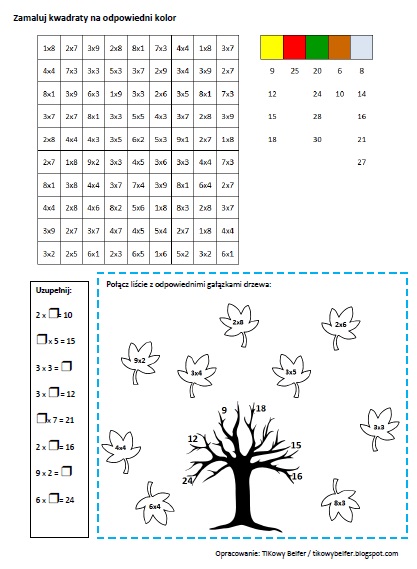 Temat: Zdania oznajmujące, pytające, rozkazujące – powtórzenie wiadomości.Zapisz temat do zeszytu. Rozwiąż kartę pracy.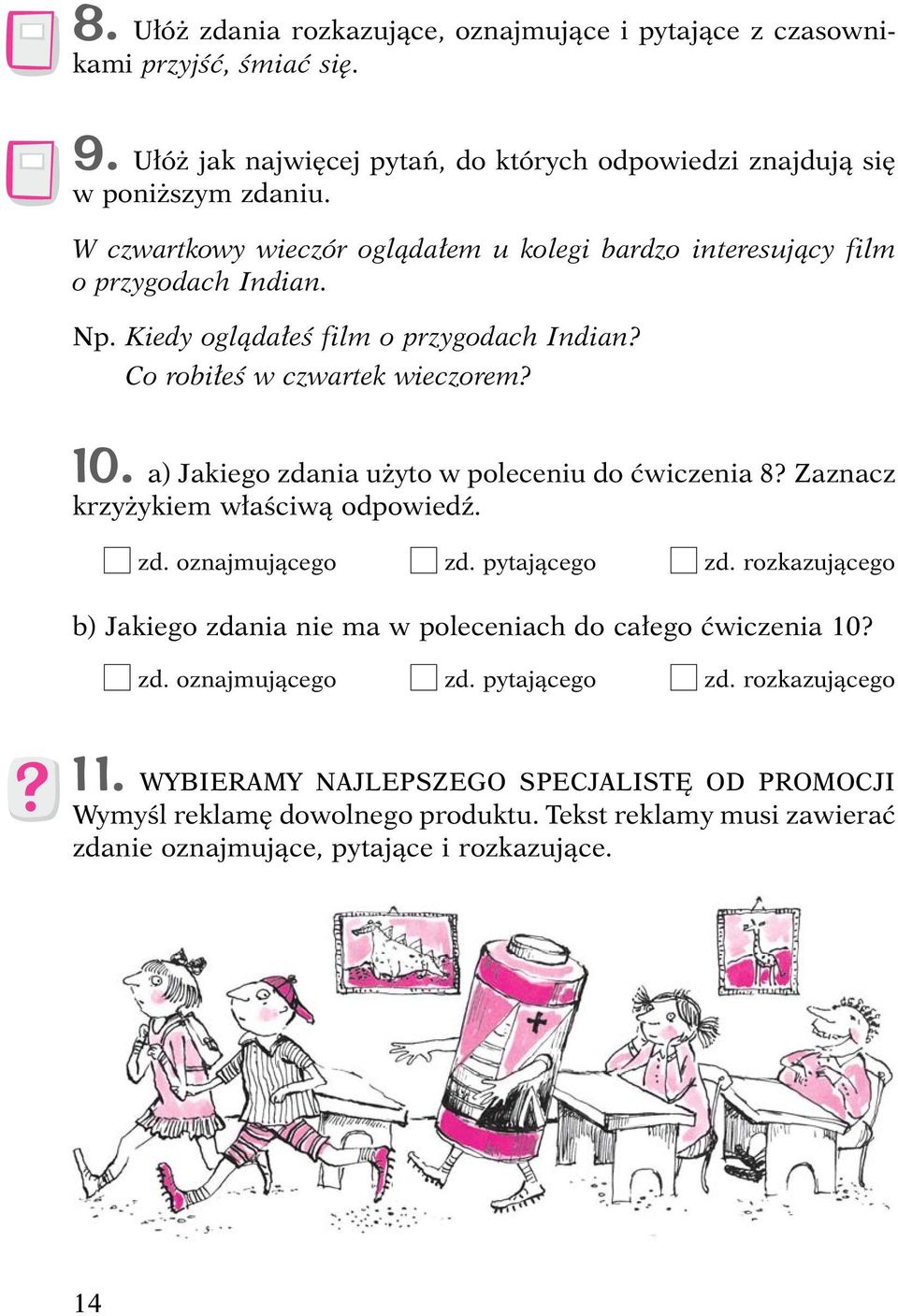 Temat: Bezpieczne wakacjeZapisz temat do zeszytu.Obejrzyj film dotyczący Bezpiecznych wakacji na You Tube:https://www.youtube.com/watch?v=bTL4vNkBqvkNa podstawie prezentacji i własnego doświadczenia wypisz jakie zagrożenia czekają nas podczas wakacji (do zeszytu w podpunktach!)Napisz w zeszycie na czym polega udar cieplny i jak się przed nim ochronić.Wymień jak powinieneś zachowywać się korzystając z sieci.Jakie są trzy kroki uniknięcia niebezpieczeństwa z sieci? Zapisz je do zeszytu.Jak należy zachowywać się podczas burzy?Zasady zachowania na drodze: Wypisz je do zeszytu.